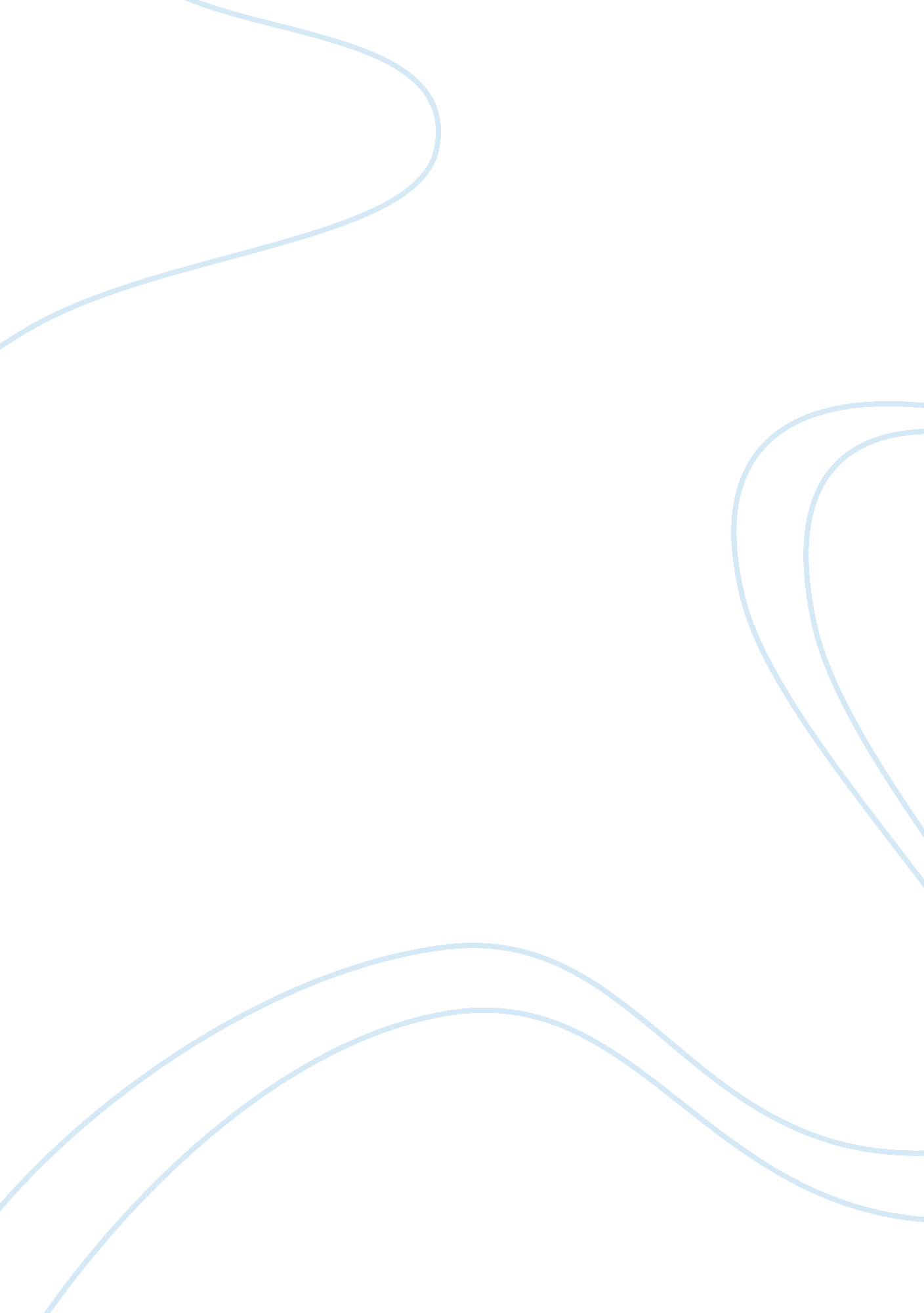 Free essay on glengarry glen ross (1992) al pacino, jack lemon, alec baldwinBusiness, Company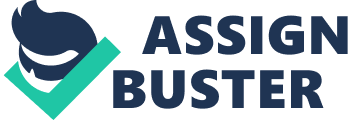 Business Ethics Introduction 
Glengarry Glen Ross, made its first entry in to the arena in 1982 . Two years later, Joe, Mantegna stepped in. She played the role of a strong salesperson of the struggling premier properties as Ricky Roma. Unlike many movies of that time, this movie took a turn from the tradition of masculinity movies where a hero does extra ordinary things, which are far beyond human ability. 
This movie revolves around the world of business, money, and sales and words are the weapons in the movie. Every conversation revolves around money and sales. The sales culture in the offices of this real estate company (Premier Real) is very unethical. Salespersons are caught up in a cutthroat competition. Salespersons engage in unhealthy competition for customers in order to meet the expectations of the bosses. 
Just as Blake puts it, ‘ it is either a walk or a fuck’’. Every salesperson is trying so hard not to take the third position whose reward is firing. This culture is attributed to the restrict rules which they operate on. Apart from Ricky, the other three sales clerks are held by the traditional methods f expression and a brutal desire, which seems archaic. Ignoring ethics is the only route to move ahead. 
In this competition, Al Pacino is keen eyed and tightly coiled , Roma is a sharp dresser who uses all means within her reach to meet the expectations of the company including seduction. Shelleey is Romas worst enemy and previously the company’s hotshot. Levene is a fellow who sounds very confident and wears an executive face to win the hearts of his clients. Lemmon on the other hand pushes too hard for things to happen. Work cited Mamet, David. Glengarry Glen Ross: A Play. New York: Grove Press, 1984. Print. 